                                            Sandy Hill Academy                               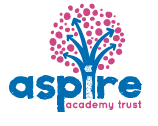 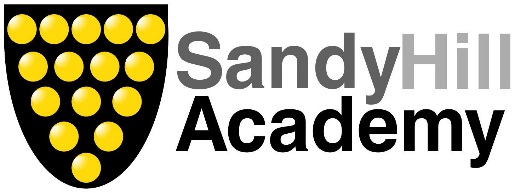             Curriculum Overview - ComputingAutumn 1Autumn 2Spring 1Spring 2Summer 1Summer 2EYFSYear 1Digital literacy:Project evolve Y1Digital literacy:Project evolve Y1Information technology  Use apps and websitesInformation technology  Identify parts of a computerComputer science:Discovery coding unit 1Computer science:Discovery coding unit 1Year 2Digital literacyProject evolve Y2Digital literacyProject evolve Y2Information technology  Use a variety of softwareInformation technology  Create and store digital contentComputer science:Discovery coding unit 2Computer science:Discovery coding unit 2Year 3Digital literacyProject evolve Y3Information technology:Search the internetComputer science:Discovery coding unit 3Digital literacyProject evolve Y3Information technology:Design and create videoComputer science:Discovery coding unit 3Year 4Digital literacy:Project evolve Y4Information technology:Present information, create animationsComputer science:Discovery coding unit 4Digital literacy:Project evolve Y4Information technology: Use digital software Computer science:Discovery coding unit 4Year 5 Digital literacyProject evolve Y5Information technology:Edit video  Computer science:Discovery coding unit 5Digital literacyProject evolve Y5Information technology:Combine softwareComputer science:Discovery coding unit 5Year 6Digital literacyProject evolve Y6Information technology: Collect and analyse data Computer science:Discovery coding unit 6Digital literacyProject evolve Y6Information technology:Create and modify 3D visualsComputer science:Discovery coding unit 6Digital literacy themes to be incorporated into all computing lessons throughout the year and across the curriculum particularly in PSHE. Digital literacy themes to be incorporated into all computing lessons throughout the year and across the curriculum particularly in PSHE. Digital literacy themes to be incorporated into all computing lessons throughout the year and across the curriculum particularly in PSHE. Digital literacy themes to be incorporated into all computing lessons throughout the year and across the curriculum particularly in PSHE. Digital literacy themes to be incorporated into all computing lessons throughout the year and across the curriculum particularly in PSHE. Digital literacy themes to be incorporated into all computing lessons throughout the year and across the curriculum particularly in PSHE. Digital literacy themes to be incorporated into all computing lessons throughout the year and across the curriculum particularly in PSHE. 